Музыкальная литература (зарубежная)4.05 – 6.05 (17 неделя)Лазария Н.В.Группы: Ф1/ХНП1, ХД1/С1, В1/СНП1, Н1/МЗМ1, Д1Тема: Людвиг ван Бетховен: фортепианное творчествоФортепианная соната №14 ор 27. №2 План работы для студентов:1. Читать лекцию.* Дополнительный анализ в учебнике Галацкая В. Музыкальная литература зарубежных стран. Вып.3 (с.57 – 62) https://vk.com/topic-121214450_35930713  2. Слушать музыкальные номера, обозначенные в лекции, по фонохрестоматии, соотносить с анализом3. Готовиться к викторине по фортепианной музыке Бетховена: Соната №14 Соната № 14 ор 27. №2 cis moll 1802 посвящена Джульетте Гвиччарди.Экзаменационный вопрос: история создания, посвящение, название, содержание. Необычность строения цикла. Особенности 1 части - импровизационность. Роль 2 и 3 частей. Связь с первой частью Кириллина: «Начало 1800-х годов – время экспериментов Бетховена в фортепианном творчестве. Например, соната № 12 открывается лирическими вариациями, 2 часть представляет собой скерцо, третья – «траурный марш на смерть героя», 4 часть – быстрый мажорный финал, «который больше озадачивал слушателя, чем прояснял смысл столь странного замысла» Необычна и соната № 141. Соната имеет подзаголовок  quasi una fantasia - наподобие фантазии. Фантазийность, импровизационность отразились на строении цикла. 2. В сонате №14 свободное строение цикла: первая часть - медленная (Adagio sostenuto), в ней отсутствует сонатная форма, зато присуща внутренняя импровизационность кульминация приходится на быстрый финал (то есть на III часть). Несмотря на такую свободу, цикл отличается динамичностью: от медленной первой части развитие устремляется к быстрому финалу. Название «Лунная» дал сонате не сам композитор, а немецкий поэт Людвиг Рельштаб. Больше всего название относится именно к первой части сонаты.  Анализ(трек 22) ♪ I часть. Adagio sostenuto. 3-хчастная форма с кодой. Монолог скорбного характера 3 фактурных плана = 3 сферы: 1. мелодия, в которой часто повторяется один звук, а затем улавливается рисунок креста (как у Баха) + пунктирный ритм = в жанре траурного марша. 2. в сопровождении триоли, создающие волнообразное движение. Такая фактура напоминает прелюдию (от C dur) → ноктюрн. 3. в басу – фригийский тетрахорд – спуск от I к V (более мягкий вариант pasus durus). Гармонизован этот ход следующим способом:t   t2  VI53  bII6  DПри трехчастном строении улавливаются закономерности и сонатной формы с кодой.Пример 1. ГТ (А) и ПТ (В)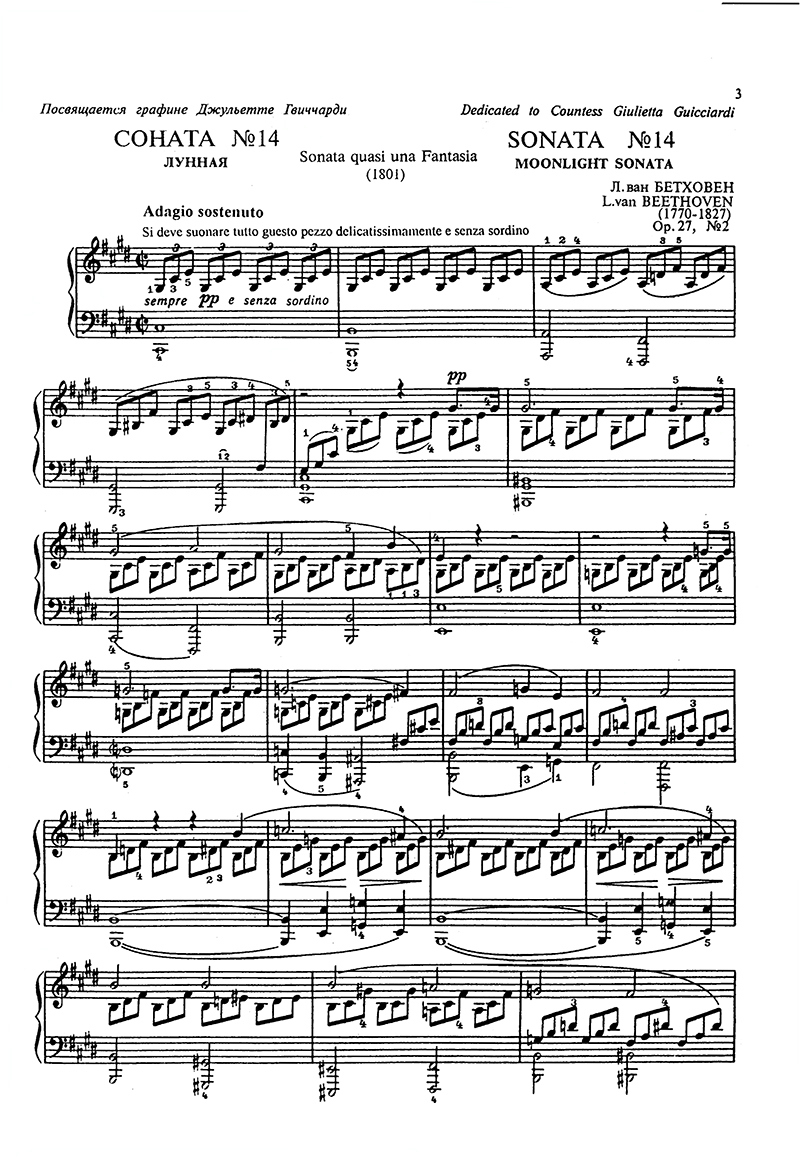 трек 23 II часть. Allegreto. Des dur ( = Cis dur). З-хчастная форма с трио (АВА). Ф. Лист сказал об этой музыке: «Цветок между двух бездн». Грациозно-шутливый характер. Танцевальная музыка → соответствующая форма ♪А (36 тактов) ♪ (1:00) В (трио, 24 такта) А - реприза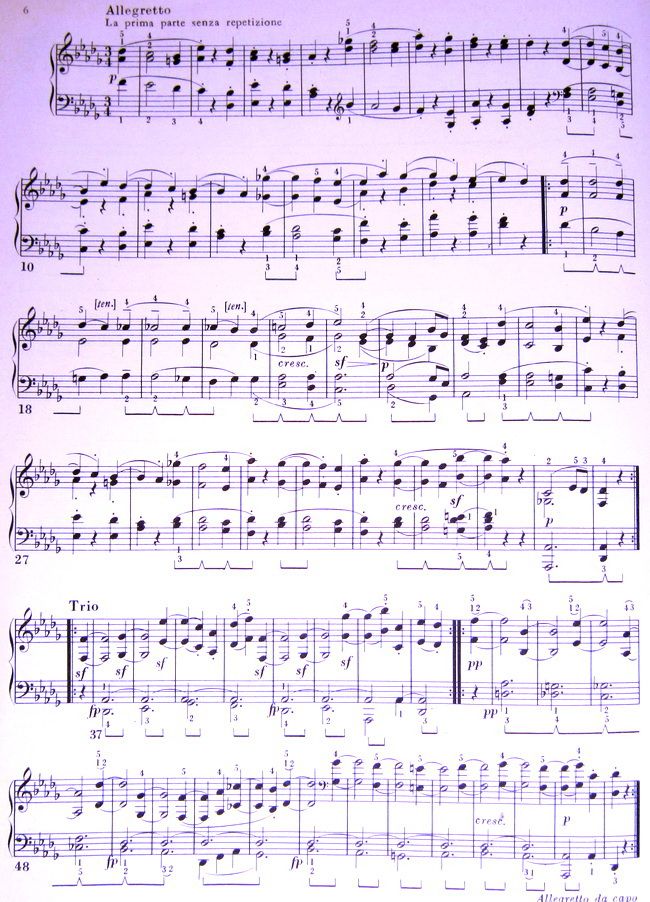 ♪ (трек 24) 3 часть. Финал. Сонатная форма. Presto agitаto. Яростный, штормовой финал.Пример 3. ГТ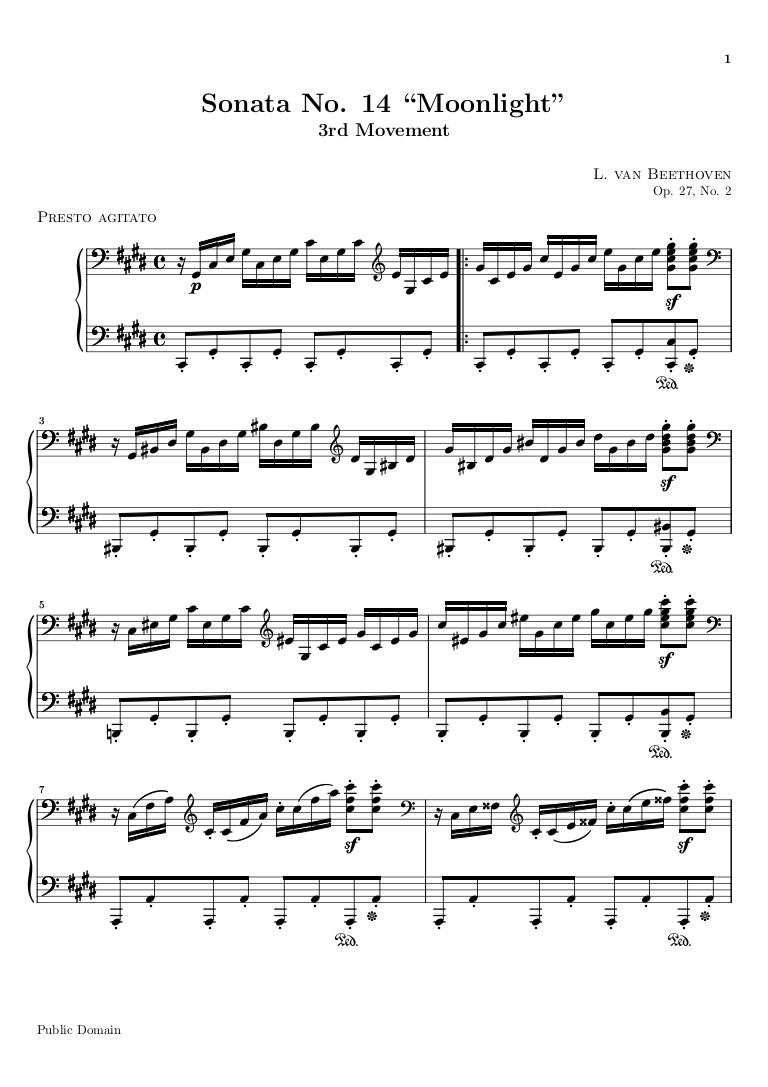 Пример 4 ПТ (со второго такта) ↓ 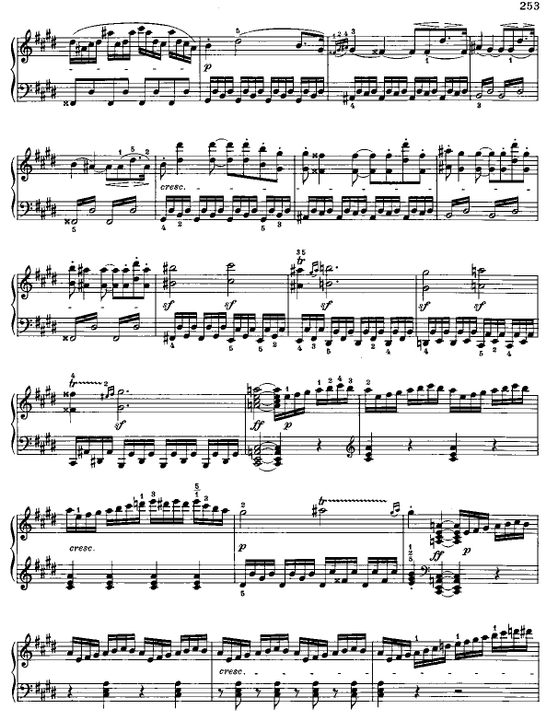 Выводы: лирико-драматическая соната«Скорбный памятник его первой сильной и безнадежной любви» Кириллина (ЖЗЛ с.121).1 часть:2 часть:3 часть:ГТТема АГППТтрио ВППРазвивающая частьСПКодаЗПРазработкаКодаI частьII частьIII частьКодаЭкспозицияРазвитие (2:00)Реприза(5:05) Кода♪ А (ГП)  -   cis→E  (см. нотный пример 1: 1-9 такты)   A  – развивается ГТ, но в другой тональности fis→ cis                     (3:35)А (ГТ) - cis moll →E dur                                         ♪ cis moll, уход в глубь. Бас на одном звуке в пунктирном ритме♪ (1:16) В (ПП) -    h→H→ fis (см. нотный пример 1: с 15 – го такта), символ креста h c ais h (15-17 такты)                                                 D орган. пункт                                                (4:20)В (ПТ) – cis moll →Cis  dur                                                   Экспозицияповторяется 2 раза(3:23) ♪ РазработкаРеприза(4:26)♪ Кода5:56♪ ГП – cis moll, быстрые стремительные восходящие арпеджированные пассажи, которые заканчиваются двумя отрывистыми аккордами. «Поток града, который хлещет и потрясает душу», - Ромен Роллан(см. нотный пример 3)♪ сначала развитие ГП, затем ПП (3:34)  все темы в том же порядке– размером даже больше, чем разработка, снова возвращается элемент ГП. Мир рушится и как воспоминание в нижнем регистре звучит ПП (второй раз проводится в верхнем). И вновь тема размывается импровизационными аккордами. Заключительные аккорды как приговор судьбы.(0:23) ♪ СП – начинается как ГП, но уводит в другую тональностьD предыкт – не так напряжен, интонации lamento, хоральная фактура, постепенное угасание, заканчивается на рр(0:31) ♪ ПП– gis moll, в сопровождении альбертиевы басы, на фоне которых звучит мягкая хрупкая мелодия с интонациями lamento(См. нотный пример 4)(1:16) ♪ ЗП – «долбящая» интонация, аккорды на стаккато. (1:27) И лишь в конце экспозиции появляется тема, связанная с ПП. 